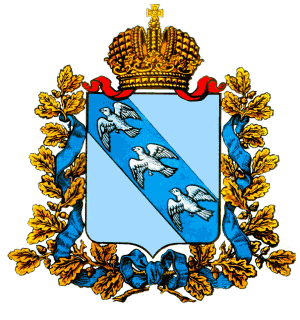 АДМИНИСТРАЦИЯ ЛЬГОВСКОГО РАЙОНА КУРСКОЙ ОБЛАСТИП О С Т А Н О В Л Е Н И Еот __29.12.2021_____    № __539____                                                                       307750  , Курская область, г. ЛьговОб утверждении муниципальной программы «Защита прав потребителей в муниципальном образовании «Льговский район» Курской области на 2022-2024 годы»В соответствии с ст. 179 Бюджетного Кодекса РФ, Федеральным законом от 06.10.2003 г №131-ФЗ «Об общих принципах организации местного самоуправления в Российской Федерации», Федеральным Законом Российской Федерации РФ от 07.02.1992г № 2300-1 «О защите прав потребителей», распоряжением Администрации Льговского района Курской области от 03.11.2021 г № 616-р «Об утверждении перечня муниципальных программ Льговского района Курской области на 2022-2024 годы», Администрация Льговского района Курской областиПОСТАНОВЛЯЕТ:            1. Утвердить прилагаемую муниципальную программу «Защита прав потребителей в муниципальном образовании «Льговский район» Курской области на 2022-2024 годы» (далее - Программа).2. И.о. начальника отдела экономики и труда Администрации Льговского района Курской области Свистуновой О.И.:2.1. Обеспечивать реализацию Программы.2.2. Своевременно информировать Управление финансов администрации Льговского района Курской области об изменениях, вносимых в Программу.3. Начальнику Управления финансов Администрации Льговского района Курской области Алферовой Т.В.:3.1. Внести соответствующие изменения в бюджет муниципального района «Льговский район» Курской области на 2022-2024 годы при очередном уточнении бюджета муниципального района «Льговский район» Курской области.3.2. Производить финансирование Программы в пределах бюджетных ассигнований, предусмотренных в бюджете Льговского района на соответствующий финансовый год и лимитов Бюджетных обязательств.4. Начальнику отдела информационно – коммуникационных технологий Администрации Льговского района Курской области, Меркулову Ю. В. обеспечить размещение настоящего постановления на официальном сайте муниципального образования «Льговский район» Курской области.          5. Постановление Администрации Льговского района Курской области № 622 от 24.12.2020 года, утверждена муниципальная программа «Защита прав потребителей в муниципальном образовании «Льговский район» Курской области на 2021-2023 годы», считать утратившим силу с 01.01.2022 г.          6. Постановление вступает в силу со дня его подписания и распространяется на правоотношение с 01.01.2022 г.Глава Льговского района 	                                          С.Н. Коростелев			Утвержденная ПостановлениемАдминистрацииЛьговского районаКурской областиот __29.12.2021____г. № __539____МУНИЦИПАЛЬНАЯ ПРОГРАММА«ЗАЩИТА ПРАВ ПОТРЕБИТЕЛЕЙ В МУНИЦИПАЛЬНОМ ОБРАЗОВАНИИ «ЛЬГОВСКИЙРАЙОН»КУРСКОЙ ОБЛАСТИ В 2022-2024 годы»ПАСПОРТ МУНИЦИПАЛЬНОЙ ПРОГРАММЫ ЛЬГОВСКОГО РАЙОНА КУРСКОЙ ОБЛАСТИ1.Характеристика сферы реализации муниципальной программыНациональная политика в сфере защиты прав потребителей заняла прочные позиции в социальных и экономических преобразованиях нашей страны. Она осуществляется во взаимосвязи общим курсом экономических и правовых реформ с учетом их влияния на экономическое положение граждан на потребительском рынке товаров, работ, услуг. Правовой основой защиты прав потребителей в Российской Федерации является Закон Российской Федерации от 07 февраля 1992 года № 2300-1 «О защите прав потребителей», Кодекс  Российской Федерации об административных правонарушениях и другие нормативные правовые акты Российской Федерации.В настоящее время организационную основу потребительской политики составляет сформированная система защиты прав потребителей.На практике отработаны схемы реализации Закона Российской Федерации «О защите прав потребителей». Одним из приоритетных направлений в работе контролирующих органов является профилактика, предупреждение и пресечение нарушений в сфере продажи товаров и услуг и их устранение в добровольном порядке. При этом используются различные методы и формы, информационная и просветительская работа с привлечением средств массовой информации, консультирование и оказание практической помощи в разрешении конфликтных ситуаций не только потребителям, но и предпринимателям, проведение целевых проверок отдельных секторов потребительского рынка товаров, работ, услуг.В целях предупреждения правонарушений на потребительском рынке товаров и услуг проводятся контрольно-надзорные мероприятия, по результатам которых руководителям предприятий выдаются предписания с указанием сроков устранения нарушений обязательных требований нормативных документов.Одним из важных приоритетов в определении направлений деятельности по предупреждению нарушений на потребительском рынке является работа с обращениями граждан, которая позволяет выявить и систематизировать наиболее неблагоприятные сферы деятельности с высоким уровнем нарушений законодательства о защите прав потребителей. Структура обращений граждан со значительной степенью  точности отражает состояние потребительского рынка.Вместе с тем, стремительное развитие современного рынка товаров и услуг приводит к обозначению новых проблем правового, экономического, организационного и социального характера.Рынок товаров и услуг не может обеспечить всем потребителям равных возможностей во взаимоотношениях с хозяйствующими субъектами. Появление новых методов продажи товаров посредством сетевых супермаркетов, развитие дистанционного способа продаж, долевого строительства, потребительского кредитования, медицинских и туристических услуг, жилищно-коммунальная реформа и другие новшества не всегда положительно сказываются на потребительских отношениях, имеющих значительное влияние на социально - экономическое положение потребителей. В числе основных причин обращений граждан является непредставление хозяйствующими субъектами информации о товарах (работах, услугах), их изготовителях (исполнителях, продавцах), нарушения сроков исполнения услуг, а также продажа товаров и предоставление услуг ненадлежащего качества.В современных условиях для поддержки потребителей необходимо постоянное воздействие государства на организацию и поддержание упорядоченных отношений в сфере потребительской политики, воспитание новых членов общества, подготовленных к защите своих потребительских прав цивилизованным путем. Необходима своевременная и комплексная оценка последствий для потребителей новшеств на современном потребительском рынке товаров и услуг (например, в сфере жилищно-коммунального хозяйства), оценка результатов изменения законодательства в сфере защиты прав потребителей, выявления пробелов в нем и подготовка предложений по совершенствованию нормативной базы.Для повышения эффективности защиты прав потребителей на территории Льговского района Курской области необходим переход на новый уровень защиты прав потребителей, для чего необходимы новые организационные подходы, объединений усилий всех структур оказывающих влияние на эту сферу общественных отношений.Реализация мероприятий, предусмотренных настоящей муниципальной программой позволит решить обозначенные задачи и будет способствовать повышению уровня защищенности потребителей, снижению социальной напряженности в обществе.2. Цель и задачи муниципальной программыОсновной  целью муниципальной программы является: создание на территории Льговского  района условий для эффективной защиты прав потребителей, установленных законодательством Российской Федерации.   Для достижения этой цели необходимо решение комплекса задач, основными из которых являются:-  формирование      системы       обеспечения эффективной   и   доступной     защиты прав потребителей в Льговском районе Курской области;- содействие повышению правовой грамотности и информированности   населения   района  в   вопросах   защиты прав потребителей;- реализация комплекса мер по предотвращению поступления на потребительский рынок района товаров и услуг ненадлежащего качества, опасных для жизни, здоровья и окружающей среды, фальсифицированных товаров, оказания некачественных услуг населению;- обеспечение  защиты  населения Льговского  района  Курской области от  недоброкачественных   товаров, работ,  услуг.3. Целевые показатели муниципальной программы.Целевыми показателями,  определяющими решение поставленных задач являются:- Увеличение количества консультаций, полученных потребителями по вопросам защиты их прав за период с 2022 по  2024 годы не менее 5 консультаций ежегодно.- Увеличение количества потребительских споров, урегулированных в досудебном порядке службами по защите прав потребителей не менее 5 споров ежегодно.-Увеличение количества выпущенных на официальном сайте МО Льговского района  материалов, касающихся вопросов защиты прав потребителей не менее 3 статей ежегодно.-Увеличение количества мероприятий по выявлению действий недобросовестных продавцов, изготовителей, исполнителей товаров (работ, услуг) не менее 5 мероприятий ежегодно.Повышение уровня информированности населения района, знаний законодательства о защите прав потребителей, прав и обязанностей потребителей и предпринимателей и, как следствие, снижение социальной и психологической напряженности на потребительском рынке Льговского района Курской области.4.Прогноз конечных результатов муниципальной программы, сроки и этапы реализации муниципальной программы.Основные ожидаемые результаты реализации муниципальной программы:- Формирование системы обеспечения эффективной и доступной защиты прав потребителей на территории Льговского района Курской области;- Снижение количества нарушений прав потребителей на рынке товаров, работ, услуг Льговского района Курской области;-Увеличение доли потребительских споров, разрешаемых в досудебном порядке;- Повышение уровня доступности информации о товарах (работах, услугах), необходимой потребителям для реализации предоставленных им законодательством прав;- Повышение уровня правовой грамотности, информированности потребителей о потребительских свойствах товаров (работ, услуг), в том числе об изменениях в реформируемых секторах потребительского рынка (жилищно-коммунальное хозяйство, образование, медицинские услуги и др.)-Повышение уровня доступности информации о товарах (работах, услугах), необходимой потребителям для реализации предоставленных им законодательством прав.       Муниципальная программа рассчитана на период 2022–2024годы. 5. Перечень основных мероприятий муниципальной программы.В целях обеспечения решения конкретных задач  муниципальной программы сформирован перечень мероприятий:1.Рассмотрение обращений граждан и их консультирование по вопросам защиты прав потребителей.2.Предоставление консультационной поддержки организациям и индивидуальным предпринимателям по вопросам обеспечения защиты прав потребителей.3.Организация и проведение семинаров, круглых столов с участием представителей малого и среднего предпринимательства и  населением Льговского района.4. Организация и проведение просветительских мероприятий среди учащихся общеобразовательных учреждений об основах потребительских знаний.5. Размещение информации для  потребителей на официальном сайте Администрации Льговского  района Курской области.6. Организация и обеспечение работы"горячей линии" по вопросам  защиты прав потребителей  в сфере торговли, общественного питания, платных услуг, жилищно - коммунального хозяйства и ветеринарных услуг.7.Организация и проведение контрольно-надзорных мероприятий  в области защиты прав потребителей, по соблюдению хозяйствующими субъектами обязательных требований к товарам, работам, услугам.8.Осуществление мониторинга цен и тарифов на жизненно необходимые товары (работы, услуги).6. Финансовое обеспечение реализации муниципальной программы.В муниципальной программе предусмотрены мероприятия, реализация которых не требует финансового обеспечения.7.Анализ рисков реализации муниципальной программы.         Риск неуспешной реализации данной муниципальной программы оценивается как минимальный. Вместе с тем при реализации мероприятий могут возникнуть следующие риски:- организационные риски.         Риск принятия в ходе реализации муниципальной программы неэффективных организационных решений. Причиной возникновения данного риска может служить малоэффективная система управления реализацией мероприятий программы в сфере защиты прав потребителей. Механизм минимизации такого риска - создание эффективной системы управления мероприятиями программы.- риски, связанные с человеческим  фактором.Риск получения низкого уровня эффективности выполнения мероприятийпрограммы из-за недостаточной квалификации персонала. Механизм минимизации такого риска состоит в привлечении к исполнению мероприятий программы высококлассных специалистов.8. Методика оценки эффективности программыЭффективность реализации программы предполагается оценивать через систему целевых показателей, приведенных в приложении 1 программы.     Оценка эффективности реализации программы осуществляется отделом экономики и труда администрации Льговского района Курской области по итогам ее исполнения за отчетный период.     Оценка производится путем сравнения фактически достигнутых в результате реализации программы показателей, фактического выполнения мероприятий программы с запланированными программой.Оценка осуществляется по следующим критериям:Степень достижения за отчетный период запланированных значений целевых показателей. О - оценка достижения запланированных результатов по каждому показателю за отчетный период проводится на основании процентного сопоставления фактически достигнутых значений показателей за отчетный период с их плановыми значениями за соответствующий период по  формуле:О = Ф * 100% / Пгде:Ф – фактически достигнутые значения целевых показателей;П – плановые значения.Степень выполнения мероприятий программы.СТ – степень  выполнения мероприятий программы проводится на основании процентного сопоставления количества запланированных мероприятий программы и фактически выполненных по формуле:СТ = МФ * 100% / МПгде:МФ – количество мероприятий программы,  фактически реализованных за отчетный период;МП – количество мероприятий программы, запланированных на отчетный период.Приложение № 1к муниципальной программе«Защита прав потребителей в муниципальном образовании «Льговский  район» Курской области в  2022-2024 годы»Целевые показатели (индикаторы) муниципальной программы «Защита прав потребителей в муниципальном образовании «Льговский  район» Курской области в  2022-2024 годы»Приложение № 2к муниципальной программе«Защита прав потребителей в муниципальном образовании «Льговский  район» Курской области в  2022-2024 годы»Основные мероприятия  муниципальной программы «Защита прав потребителей в муниципальном образовании «Льговский  район» Курской области в  2021-2023 годы»Приложение № 3к муниципальной программе«Защита прав потребителей в муниципальном образовании «Льговский  район» Курской области в  2022-2024 годы»План-график реализации  муниципальной программы «Защита прав потребителей в муниципальном образовании «Льговский  район» Курской области в  2022-2024 годы»Наименование ПрограммыМуниципальная Программа «Защита прав потребителей в муниципальном образовании «Льговский  район» Курской области в  2022-2024 годы»Ответственный исполнитель программыОтдел  экономики и труда администрации Льговского района (далее по тексту – отдел экономического развития)Соисполнители программыОтсутствуютУчастники программыАдминистрация Льговского района Курской области.Территориальный отдел Управления Роспотребнадзора по Курской области в Льговском районе (по согласованию)ОБУ «Станция по борьбе с болезнями животных Льговского района и г. Льгова» (по согласованию)Подпрограммы программыПодпрограмма 1«Реализация обеспечение защиты прав потребителей в Льговском  районе Курской области » муниципальной программы «Защита прав потребителей в муниципальном образовании «Льговский  район» Курской области в  2022-2024 годы»Программно- целевые инструменты программыОтсутствуютЦели программыСоздание на территории Льговского района условий для эффективной защиты прав потребителей, установленных законодательством Российской Федерации. Задачи программы-  формирование      системы       обеспечения                              эффективной   и   доступной     защиты прав потребителей в Льговском  районе;  - содействие повышению правовой грамотности и информированности   населения   района в    вопросах        защиты прав потребителей;- реализация комплекса мер по предотвращению поступления на потребительский рынок района товаров и услуг ненадлежащего качества, опасных для жизни, здоровья и окружающей среды, фальсифицированных товаров, оказания некачественных услуг населению;- обеспечение  защиты  населения Льговского района  от  недоброкачественных   товаров, работ,  услуг.Целевые индикаторы и показатели программыУвеличение количества консультаций, полученных потребителями по вопросам нарушения их прав:- 2022 год -5- 2023 год -10- 2024 год-15Увеличение количества потребительских споров, урегулированных в доступном порядке службами по защите прав потребителей:- 2022 год - 5- 2023 год -10- 2024 год- 15Увеличение количества выпущенных на официальном сайте Интернета МО Льговского района  массовой информации материалов, касающихся вопросов защиты прав потребителей- 2022 год -3- 2023 год -6- 2024 год-9Увеличение количества мероприятий по выявлению действий недобросовестных продавцов, изготовителей, исполнителей товаров (работ, услуг).- 2022 год -5- 2023 год -10- 2024 год-15 Этапы и сроки реализации программы2022-2024 годыОбъемы бюджетных ассигнований программыНе предусмотренОжидаемые результаты реализации программы- Формирование системы обеспечения эффективной и доступной защиты прав потребителей на территории Льговского района;- Снижение количества нарушений прав потребителей на рынке товаров, работ, услуг Льговского района;-Увеличение доли потребительских споров, разрешаемых в досудебном порядке;- Повышение уровня доступности информации о товарах (работах, услугах), необходимой потребителям для реализации предоставленных им законодательством прав.- Повышение уровня правовой грамотности, информированности потребителей о потребительских свойствах товаров (работ, услуг), в том числе об изменениях в реформируемых секторах потребительского рынка (жилищно-коммунальное хозяйство, образование, медицинские услуги и др.)показатель202220232024увеличение количества консультаций, полученных потребителями по вопросам нарушения их прав51015увеличение количества потребительских споров, урегулированных в досудебном порядке службами по защите прав потребителей51015увеличение количества выпущенных на официальном сайте МО Льговский район информации материалов, касающихся вопросов защиты прав потребителей369увеличение количества мероприятий по выявлению действий недобросовестных продавцов, изготовителей, исполнителей товаров (работ, услуг)51015№№Содержание мероприятияСрок исполненияОтветственные исполнители1.Рассмотрение обращений граждан и их консультирование по вопросам защиты прав потребителей.2022-2024 гг.Отдел экономики и труда  администрации Льговского районаТерриториальный отдел Управления Роспотребнадзора по Курской области в Льговском районе2.Предоставление консультационной поддержки организациям и индивидуальным предпринимателям по вопросам обеспечения защиты прав потребителей.2022-2024 гг.Отдел экономики и труда  администрации Льговского района3Организация и проведение семинаров, круглых столов с участием представителей малого и среднего предпринимательства и населением Льговского района.2022-2024 гг.Отдел экономики и труда  администрации Льговского района Территориальный отдел Управления Роспотребнадзора по Курской области в Льговском районе (по согласованию)ОБУ «Станция по борьбе с болезнями животных Льговского района» (по согласованию)4Публикация на официальном сайте Интернета МО Льговского района  информационно-справочных материалов по вопросам защиты прав потребителей в различных сферах деятельности.2022-2024 гг.Отдел экономики и труда  администрации Льговского района5Организация и обеспечение работы "горячей линии" по вопросам  защиты прав потребителей  в сфере торговли, общественного питания, платных услуг, жилищно - коммунального хозяйства и ветеринарных услуг.2022-2024 гг.Отдел экономики и труда  администрации Льговского районаТерриториальный отдел Управления Роспотребнадзора по Курской области в Льговском районеОБУ «Станция по борьбе с болезнями животных Льговского района»6Организация и проведение контрольно-надзорных мероприятий  в области защиты прав потребителей, по соблюдению хозяйствующими субъектами обязательных требований к товарам, работам, услугам.2022-2024 гг.Отдел экономики и труда  администрации Льговского районаТерриториальный отдел Управления Роспотребнадзора по Курской области в Льговском районеОБУ «Станция по борьбе с болезнями животных Льговского района»7Осуществление мониторинга цен и тарифов на жизненно необходимые товары (работы, услуги).2022-2024 гг.Отдел экономики и труда  администрации Льговского районаТерриториальный отдел Управления Роспотребнадзора по Курской области в Льговском районе№№Наименование программыОтветственный исполнительОжидаемый результат реализации мероприятияСрок начала реализацииСрок окончания  реализации1.Обеспечение защиты прав потребителей в Льговском  районе в 2022-2024 годыОтдел экономики и труда  администрации Льговского районаСнижение количества нарушений прав потребителей на рынке товаров, работ, услуг.- Повышение уровня доступности информации о товарах (работах, услугах), необходимой потребителям для реализации предоставленных им законодательством прав;- Повышение уровня правовой грамотности, информированности потребителей о потребительских свойствах товаров (работ, услуг), в том числе об изменениях в реформируемых секторах потребительского рынка (жилищно-коммунальное хозяйство, образование, медицинские услуги и др.)-Повышение уровня доступности информации о товарах (работах, услугах), необходимой потребителям для реализации предоставленных им законодательством прав.20222024